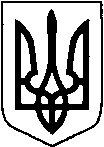 КИЇВСЬКА ОБЛАСТЬТЕТІЇВСЬКА МІСЬКА РАДАVІІІ СКЛИКАННЯДВАДЦЯТЬ   П'ЯТА   СЕСІЯперше пленарне засідання  Р І Ш Е Н Н Я   30 січня  2024 року                                                                    №   1157 - 25 - VIIІ
Про  припинення права користування та надання в користування земельних  ділянок                 Розглянувши заяви громадян про надання та припинення права користування земельними ділянками  та цивільно-правові угоди, керуючись статтями 12, 120, 122, 140, 141 Земельного кодексу України, статтями 12, 25 Цивільного кодексу України, Законом України «Про місцеве самоврядування в Україні», Тетіївська міська радаВ И Р І Ш И Л А :1.Припинити право користування земельною ділянкою для  будівництва та обслуговування житлового будинку, господарських будівель і споруд  та ведення особистого селянського господарства  площею 0,12 га в м. Тетієві по вул. Поліській, 40:- Чижевській Любові Володимирівні  у зв'язку з даруванням житлового будинку.2.Надати земельну ділянку для  будівництва та обслуговування житлового будинку, господарських будівель і споруд та ведення особистого селянського господарства площею 0,12 га в м. Тетієві  по вул. Поліській, 40,  яка   була в користуванні Чижерської Л.В.:- Деркач Тамарі Вікторівні  у зв'язку з  даруванням житлового будинку.3.Припинити право користування земельною ділянкою для  будівництва та обслуговування житлового будинку, господарських будівель і споруд  та ведення особистого селянського господарства  площею 0,15 га в м. Тетієві по вул. Кленовій, 12:- Ламбуцькій Тетяні Іванівні   у зв'язку зі смертю.4.Надати земельну ділянку для  будівництва та обслуговування житлового будинку, господарських будівель і споруд та ведення особистого селянського господарства площею 0,15 га в м. Тетієві  по вул. Кленовій, 12,  яка   була в користуванні Ламбуцької Т.І.:- Павлунько Світлані Іванівні   у зв'язку з  свідоцтвом про право на спадщину за заповітом .5.Припинити право користування земельною ділянкою для  будівництва та обслуговування житлового будинку, господарських будівель і споруд   площею 0,08 га в м. Тетієві по вул. Академіка Байраківського, 78:- Скорик Пелагеї Іванівні   у зв'язку зі смертю.6.Надати земельну ділянку для  будівництва та обслуговування житлового будинку, господарських будівель і споруд  площею 0,08 га в м. Тетієві  по вул. Академіка Байраківського, 78,   яка   була в користуванні Скорик П.І.:- Шемітько Юлії Володимирівні  у зв'язку з  свідоцтвом про право на спадщину за заповітом .7.Припинити право користування земельною ділянкою для  будівництва та обслуговування житлового будинку, господарських будівель і споруд та ведення особистого селянського господарства   площею 0,60  га в с. Бурківці по вул. Зацерква, 45:- Моргуну Юрію Устимовичу у зв'язку з продажем житлового будинку.8.Надати земельну ділянку для  будівництва та обслуговування житлового будинку, господарських будівель і споруд та ведення особистого селянського господарства площею 0,60 га в с. Бурківці по вул. Зацерква, 45,  яка   була в користуванні Моргуна Ю.У.:- Ковальчук Олені Миколаївні у зв'язку з  договором купівлі-продажу житлового будинку.9.Припинити право користування земельною ділянкою для  будівництва та обслуговування житлового будинку, господарських будівель і споруд та ведення особистого селянського господарства   площею 0,60  га в с. Бурківці по вул. Козуба, 42:- Байраківському Валерію Цезаровичу  у зв'язку зі смертю.10.Надати земельну ділянку для  будівництва та обслуговування житлового будинку, господарських будівель і споруд та ведення особистого селянського господарства площею 0,60 га в с. Бурківці по вул. Козуба, 42,  яка   була в користуванні Байраківського, В.Ц.:- Байраковській Валентині Петрівні у зв'язку з  свідоцтвом про право на спадщину за законом.11.Припинити право користування земельною ділянкою для  будівництва та обслуговування житлового будинку, господарських будівель і споруд та ведення особистого селянського господарства   площею 0,34  га в с. П'ятигори по вул. Космонавтів, 22:- Рудюку Василю Миколайовичу у зв'язку з продажем житлового будинку.12.Надати земельну ділянку для  будівництва та обслуговування житлового будинку, господарських будівель і споруд та ведення особистого селянського господарства площею 0,34 га в с. П'ятигори по вул. Космонавтів, 22,  яка   була в користуванні Рудюка В.М.:- Присяжнюк Олені Сергіївні у зв'язку з  договором купівлі-продажу житлового будинку.13.Припинити право користування земельною ділянкою для  будівництва та обслуговування житлового будинку, господарських будівель і споруд  та ведення особистого селянського господарства  площею 0,30  га в с. Кашперівка по вул. Патона, 5:- Мінатому Михайлу Миколайовичу  у зв'язку з продажем житлового будинку.14.Надати земельну ділянку для  будівництва та обслуговування житлового будинку, господарських будівель і споруд та ведення особистого селянського господарства  площею 0,30 га в с. Кашперівка по вул. Патона, 5,  яка   була в користуванні Мінатого М.М..:- Шляхтиченку Василю Павловичу у зв'язку з  договором купівлі продажу житлового будинку.15.Припинити право користування земельною ділянкою для  будівництва та обслуговування житлового будинку, господарських будівель і споруд  площею 0,18  га в с. Кашперівка по вул. Київській, 40:- Кацірі Раїсі Василівні   у зв'язку зі смертю.16.Надати земельну ділянку для  будівництва та обслуговування житлового будинку, господарських будівель і споруд  площею 0,18 га в с. Кашперівка по вул. Київській, 40,  яка   була в користуванні Каціри Р.В.:- Кацірі Олександру Петровичу у зв'язку з  свідоцтвом про право на спадщину за законом.17.Припинити право користування земельною ділянкою для  будівництва та обслуговування житлового будинку, господарських будівель і споруд  та ведення особистого селянського господарства  площею 0,38  га в с. Кашперівка по вул. Партизанській, 70- Ружіцькому Борису Семеновичу  у зв'язку зі смертю.18.Надати земельну ділянку для  будівництва та обслуговування житлового будинку, господарських будівель і споруд та ведення особистого селянського господарства  площею 0,38 га в с. Кашперівка по вул. Партизанській, 70  яка   була в користуванні Ружіцького Б.С.:-  Мокрогуз Тамарі Борисівні  у зв'язку з  свідоцтвом про право на спадщину за законом.19.Припинити право користування земельною ділянкою для  будівництва та обслуговування житлового будинку, господарських будівель і споруд  та ведення особистого селянського господарства  площею 0,60  га в с. Теліжинці по вул. Першотравневій, 30-А:- Дацюку Василю Федоровичу  у зв'язку з продажем житлового будинку.20.Надати земельну ділянку для  будівництва та обслуговування житлового будинку, господарських будівель і споруд та ведення особистого селянського господарства  площею 0,60 га в с. Теліжинці  по вул. Першотравневій, 30-А,  яка   була в користуванні Дацюка В.Ф.:- Бондаренку Ярославу Олександровичу у зв'язку з  договором купівлі продажу житлового будинку.21.Припинити право користування земельною ділянкою для  будівництва та обслуговування житлового будинку, господарських будівель і споруд    площею 0,25  га в с. Скибинці по вул. Миру, 42:- Сніцаруку Петру Івановичу  у зв'язку зі смертю.22.Надати земельну ділянку для  будівництва та обслуговування житлового будинку, господарських будівель і споруд  площею 0,25 га в с. Скибинці  по вул. Миру, 42,  яка   була в користуванні Сніцарука П.І:- Сніцаруку Григорію Петровичу у зв'язку з  свідоцтво  про право на спадщину за законом.23.Спеціалістам  міської ради із земельних питань  та старостам внести зміни  в  земельно-кадастрові книги по обліку земель та направити  відповідну  інформацію в  Тетіївську ДПІ   ГУ ДПС  у  Київській  області для внесення змін до даних по нарахуванню земельного податку.24.Контроль за виконанням даного рішення покласти на постійну депутатську  комісію з питань регулювання земельних відносин, архітектури, будівництва та охорони навколишнього середовища  (голова комісії - Крамар О.А.)  та на першого заступника міського голови Кизимишина В.Й..Міський голова                                                           Богдан  БАЛАГУРА